Supplemental Figure LegendSupplemental Figure 1.  Fastest yearly 100 m times for each of the 10 fastest American male sprinters as a function of age. Graph of Top Ten Men Pooled plots the fastest yearly 100 m times for all sprinters pooled as a function of age. The curve for the best-fit quadratic equation ± 95% Confidence Intervals is indicated. Thirty-nine percent of the variation in fastest yearly 100 m time is explained by age.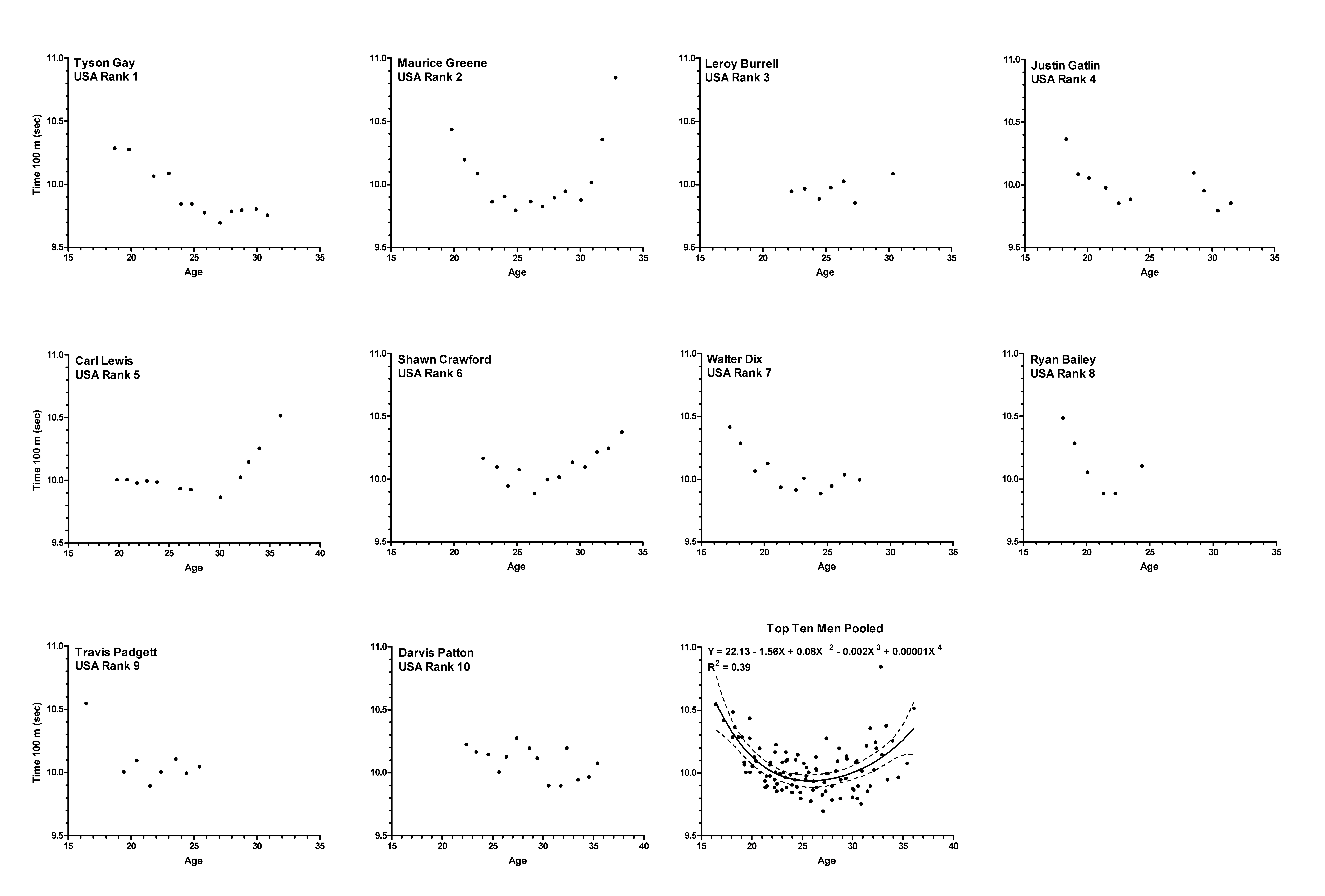 